ROMÂNIA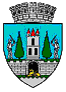 JUDEŢUL SATU MARECONSILIUL LOCAL AL MUNICIPIULUI SATU MARE                                                                                                                                          HOTĂRÂREA Nr. 28/28.01.2021privind darea în folosință gratuită a imobilului situat în municipiul Satu Mare str. Decebal nr. 10, Clubului Sportiv Municipal Satu MareConsiliul Local al Municipiului Satu Mare întrunit în ședința ordinară din data de 28.01.2021,Analizând:- proiectul de hotărâre înregistrat sub nr. 4112/20.01.2021, - referatul de aprobare al Primarului municipiului Satu Mare înregistrat sub                          nr. 4113/20.01.2021, în calitate de inițiator, - raportul de specialitate al Serviciului Patrimoniu Concesionări Închirieri înregistrat sub nr. 4114/20.01.2021, - raportul Serviciului Juridic înregistrat sub nr. 4544/21.01.2021,- avizele comisiilor de specialitate ale Consiliului Local Satu Mare,Luând în considerare prevederile:-art. 551 pct.9, 553 alin. (1) și (4), și ale art.555 din Codul civil,-art.108 lit.d), art.354 și art.362  din Codul Administrativ aprobat prin OUG nr.57/2019, cu modificările și completările ulterioare,-art.30 din Legea educației fizice și sportului nr.69/2000, cu modificările și completările ulterioare,În temeiul prevederilor art. 129 alin. (2) lit. c) și d), alin. (6) lit. b) și alin.(7) lit. f, coroborat cu art. 139 alin. (3) lit. g), art. 196 alin. (1) lit. a), și ale art. 362 din O.U.G. nr. 57/2019 privind Codul administrativ, cu modificările și completările ulterioare.Adoptă următoareaH O T Ă R Â R E :Art. 1. Se aprobă darea în folosință gratuită Clubului Sportiv Municipal Satu Mare pe o perioadă de 5 ani, a imobilului situat în municipiul Satu Mare str. Decebal nr. 10, în suprafață  de 119,12 mp. având următoarele date de identificare: nr. inventar 103475 și valoare 157.050,93 lei. Art. 2. (1)Transmiterea în folosință gratuită aprobată la art. 1 se  face pe bază de Protocol, încheiat în termen de 15 zile calendaristice de la data intrării în vigoare a prezentei, ce va constitui anexă la contractul de comodat.                       (2) Imobilul având datele de identificare menționate la art. 1 va avea ca destinație sediul Clubului Sportiv Municipal Satu Mare. Art. 3. Clubul Sportiv Municipal Satu Mare va avea următoarele obligații:să folosească spațiul potrivit destinației stabilite și să-l întrețină ca un bun proprietar;să ia măsuri pentru repararea și întreținerea în siguranță, exploatare și funcționare a spațiului dat în folosință și să suporte toate cheltuielile generate de acesta;să suporte contravaloarea cheltuielilor de întreținere a spațiului (energie termică, energie electrică, apă și canalizare, salubritate, etc);să ia măsuri legale pentru prevenirea și stingerea incendiilor în spațiul dat în folosință și în spațiile comune;să prezinte anual autorităților deliberative ale administrației publice locale rapoarte privind activitatea de utilitate publică desfășurată, gradul de implementare la nivelul colectivității, precum și prognoze și strategii pentru perioada următoare;să permită accesul autorităților deliberative ale administrației publice locale, pentru efectuarea controlului asupra bunurilor; răspunde pentru pagubele produse spațiului ca urmare a utilizării necorespunzătoare a spațiului în folosință și va efectua eventualele reparații pe cheltuiala proprie;folosința dobândită în baza hotărârii de consiliu local nu poate fi transmisă, nici oneros și nici cu titlu gratuit, unei alte persoane fizice ori juridice; de a informa autoritățile deliberative ale administrației publice locale cu privire la orice tulburare adusă dreptului de folosință, precum și despre existența unor cauze sau iminența producerii unor evenimente de natură să conducă la imposibilitatea exploatării bunului;să restituie spațiul dat în folosință în stare corespunzătoare la încetarea termenului de folosință.Art. 4. În cazul nerespectării obligațiilor prevăzute la art.3, folosința încetează prin reziliere, cu o notificare prealabilă de 30 de zile.Art. 5. Cu ducerea la îndeplinire a prezentei hotărâri se încredințează Primarul municipiului Satu Mare prin Serviciului Patrimoniu, Concesionări, Închirieri.Art. 6. Prezenta se comunică, prin intermediul secretarului municipiului Satu Mare, în termenul prevăzut de lege: Primarului municipiului Satu Mare, Instituției Prefectului județului Satu Mare, Serviciului Patrimoniu, Concesionări, Închirieri, Direcției de Taxe și Impozite Locale Satu Mare și Clubului Sportiv Municipal Satu Mare. Președinte de ședință,                                               Contrasemnează,        Crăciun Ciprian Dumitru                                           Secretar general,                                                                                        Mihaela Maria RacolțaPrezenta hotărâre a fost adoptată cu respectarea prevederilor art. 139 alin. (3) lit. g) din O.U.G. nr. 57/2019 privind Codul administrativ;Redactat în 6 exemplare originaleTotal consilieri în funcţie23Nr. total al consilierilor prezenţi21Nr total al consilierilor absenţi2Voturi pentru21Voturi împotrivă0Abţineri0